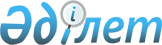 Қазақстан Республикасы Министрлер Кабинетiнiң 1995 жылғы 12 мамырдағы N 656 қаулысына өзгерiс енгiзу туралыҚазақстан Республикасы Үкiметiнiң қаулысы 1997 жылғы 8 қазандағы N 1424



          Қазақстан Республикасының Үкiметi қаулы етедi:




          "Төлем жасауға қабiлетсiз кәсiпорындарды Қазақстан




Республикасының мемлекеттiк Медетшi банкiне беру туралы" Қазақстан
Республикасы Министрлер Кабинетiнiң 1995 жылғы 12 мамырдағы N 656
 
 P950656_ 
  қаулысына (Қазақстан Республикасының ПҮАЖ-ы, 1995 ж., N 17,
194-құжат) мынадай өзгерiс енгiзiлсiн:
     аталған қаулыға қосымшаға:
     Қазақстан Республикасының мемлекеттiк Медетшi банкiне берiлген
төлем жасауға қабiлетсiз кәсiпорындардың тiзбесiнен "Петропавл электр
изоляциясы материалдары заводы" АҚ Петропавл қаласы" деген жол алынып
тасталсын.

     Қазақстан Республикасы
       Премьер-Министрiнiң
       мiндетiн атқарушы
      
      


					© 2012. Қазақстан Республикасы Әділет министрлігінің «Қазақстан Республикасының Заңнама және құқықтық ақпарат институты» ШЖҚ РМК
				